טקסט 1	איפה שמתי את הטלפון שלי ?מאת שיר-לי גולןשאלות הבנהא. מהי הבעיה הנרמזת בכותרת של טקסט 1? הקף את התשובה הנכונה ביותר.ב .לפניך קטע מדבריו של יועץ תקשורת בן 55 על מקרה שקרה לו: הסבר את הקשר בין מה שקרה ליועץ ובין הבעיה הנרמזת בכותרת של טקסט.	 ציין סיבה אחת לתופעת הנוֹמוֹפוְֹּבְּיָה, על פי טקסט 1.בטקסט 1 מובא ציטוט מדברי פסיכולוגים: "העולם לא ייחרב גם אם כל הטלפונים הניידים ייעלמו ." פסקה גמהי הדעה של הפסיכולוגים על הנוֹמוֹפוְֹּבְּיָה המתבטאת במשפט זה? מהי עמדתה של כותבת הטקסט כלפי הדעה של הפסיכולוגים ?	העתק מטקסט 1 משפט המלמד על עמדתה של כותבת הטקסט כלפי הדעה של הפסיכולוגים   .  כתבו את המספרים במילים:ב20 __________ ערים בעולם אסור לתלמידים להביא טלפון נייד לבית הספר.בסקר שנערך בישראל 17% ____________ אחוזים מבני הנוער מעדיפים שיאסרו הבאת טלפונים בבית הספר שלהם.כל אחד יכול להסתדר בהפסקה של 25 ____________ דקות בלי טלפון נייד.טקסט 2ילדים, בני נוער וטלפונים ניידים בישראלמאת יהודה שוחטפסקה א  סקר מקיף שנערך בקרב בני נוער בישראל בדק את הרגלי השימוש שלהם בטלפונים ניידים. בסקר השתתפו1686  בני נוער בכיתות ז' ו־ט', והם נשאלו באיזה גיל החלו להשתמש בטלפון נייד; מהו השימוש העיקרי שלהם בטלפון- שיחות או שליחת הודעות כתובות; אם הם משתמשים באוזניות בזמן שיחה ועוד. תוצאות הסקר מלמדות על ההיקף הרחב של השימוש בטלפון נייד בקרב ילדים ובני נוער בארץ. מומחים טוענים שהתוצאות מעידות על התמכרות של ילדים ובני נוער לשימוש בטלפונים ניידים.פסקה ב  	מה הן המסקנות העיקריות מתוצאות הסקר?חל שינוי של ממש בהרגלי הפנאי של ילדים ובני נוער בעקבות השימוש הרב בטלפונים הניידים. ספרים הם כבר כמעט אינם קוראים, ורבים מהם- יותר ויותר בכל שנה- כבר אינם קוראים כלל, אלא אם כן הם נדרשים לעשות זאת לצורך לימודים. המסקנה הזאת מטרידה מחנכים והורים.חל שינוי באופן שבו ילדים ובני נוער מתַקשרים עם סביבתם. כבר מגיל צעיר רבים מהם משתמשים בטלפון הנייד, והם מעדיפים לתַקשר באמצעות הודעות כתובות ולא באמצעות דיבור. בטווח הארוך תקשורת באמצעות הודעות עלולה לפגוע ביכולת שלהם לפתח קשרים אינטימיים, והיחסים ביניהם עלולים להיות שטחיים. מנחה של קבוצות הורים טוען שכבר היום ילדים אינם יודעים כיצד להביע את רגשותיהם.למרות האזהרות התכופות על סכנת הקרינה בשימוש בטלפון הנייד, רוב בני הנוער אינם משתמשים באוזניות, ויש חשש אמיתי שבעקבות זאת הם יסבלו בעתיד מבעיות בריאות .מחקרים רבים שנערכו בחסות ארגון הבריאות העולמי קובעים שהקרינה הזאת מסוכנת.פסקה ג  	מה אפשר לעשות?להגביל את משך השיחה בטלפון הנייד ולהעדיף שיחה פנים אל פנים.להשתמש באוזניות ולהרחיק את המכשיר מהגוף בזמן השימוש בטלפון.לשנות את הרגלי הפנאי מגיל צעיר: לקרוא ספרים ולעסוק בפעילויות פנאי המחזקות את הקשר האישי ואינן תלויות בטלפון הנייד.
ענה על השאלות מהו הנושא המשותף לשני הטקסטים 1 ו־2? הקף את התשובה הנכונה ביותר.  השפעת התפתחות הטכנולוגיה על התקשורת בימינו.היתרונות של השימוש בטלפון הנייד.התרחבות השימוש בטלפון הנייד בשעות הפנאי.ההשפעות השליליות של השימוש בטלפון.מה המבנה של טקסט מספר 2? הקף את התשובה הנכונה ביותר.  סיבה ותוצאהבעיה ופתרוןטיעוןהשוואהשני הטקסטים שונים זה מזה בלשון ובסגנון שלהם.בטקסט 1 הכותבת מרבה להשתמש בגוף ראשון רבים.	הבא שתי דוגמאות לשימוש זה מפסקה א בטקסט 1. הסבר מהי המטרה של הכותבת בשימוש הרב בגוף ראשון רבים.בטקסט 2 הכותב מנסח את כותרות המשנה בצורה של שאלה.מהי מטרתו של הכותב בניסוח זה?לפניך תרשים ובו נתונים מהסקר המוזכר בטקסט 2.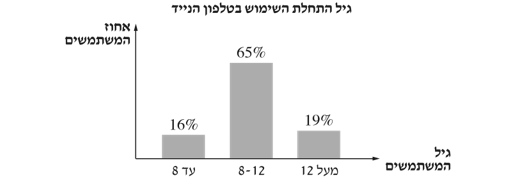 העתק מטקסט 2 מסקנה כוללת מנתוני התרשים.לפניך תרשים נוסף ובו נתונים מהסקר המוזכר בטקסט 2.א. לאיזו מסקנה מטקסט 2 מתאימים הנתונים בתרשים?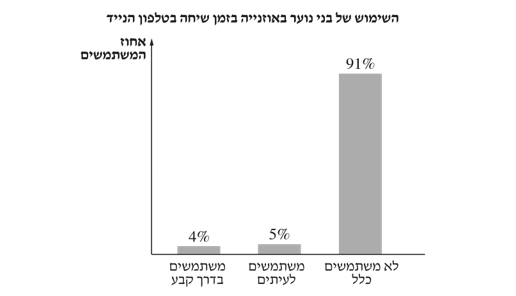 ב. נמק את קביעתך על-פי הנתונים בתרשים.כתיבת טיעוןבצרפת חל איסור על תלמידים בבתי הספר היסודיים להביא טלפונים ניידים לבית הספר. בישראל, לעומת זאת ,כל בית ספר רשאי להחליט אם להתיר או לאסור את השימוש בטלפונים הניידים בתחומו. מה היית מציע להנהלת בית הספר שלך לעשות בעניין זה - להתיר לתלמידים להשתמש בטלפונים ניידים  בתחומי בית הספר או לאסור עליהם את השימוש בהם?נמק את דעתך. תוכל להיעזר בטקסטים שקראת.כתיבת מיזוגעל פי שני הטקסטים שקראת, כתוב סקירה על ההשפעות של השימוש ההולך ומתרחב בטלפונים ניידים בשנים האחרונות.הצג את ההשפעות השליליות הצפויות למשתמשים בטלפון הנייד ואת הדרכים להתמודד עם השפעות אלה.הקפד על דרכי מסירה המקובלות ועל אזכור מקורות המידע בסקירה ובסופה (ביבליוגרפיה).קרא את המשפטים שלפניך, וכתוב במילים את המספרים המודגשים.יועץ תקשורת בן  55  	                                    סיפר לעיתונאית שריאיינה אותו על מקרה מוזר שקרה לו.סקר שנערך בקרב   1686                                          נערים ונערות בכיתות ז ' ו־ט' מלמד ש־ 74                              אחוזים מהם מבלים יותר משעתיים ביום בצפייה בטלוויזיה .ב־  7    ____       באפריל 2015 קבע משרד החינוך שיש למנהלי בתי ספר סמכות לאסור על תלמידים להשתמש במכשירים ניידים בבית הספר.בעקבות החידושים בטכנולוגיה של הטלפונים הניידים במאה ה־ 21 __________ חיינו נהיו נוחים יותר.מנתוני מחקר שנערך בשנת 2013 התברר שאנשים מסתכלים בטלפון הנייד שלהם 152 ______	פעמים ביום בממוצע.מספר החברות המשווקות טלפונים ניידים כיום גדול פי  3 ___________.לפני סיום  ...ענה/י על השאלות:באיזו מידה אני מרוצה מהביצועים שלי בבחינה?באיזו מידה הייתי מוכן/ה לבחינה?איזה ציון אני מעריך/ה שאקבל?מחמאה אחת שמגיעה לי:המלצה בשבילי להמשך:חוששים להיות מנותקים מן הטלפון הנייד שלכם? נבהלים כשאינכם מוצאים אותו? אינכם לבד. הפחד הזה הוא תופעה כלל־עולמית המכונה "נוֹמוֹפוְֹּבְּיָה" ((Nomophobia  מדובר בחרדה מוגזמת שאנו חשים כשאנו מאבדים את האפשרות לתקשר עם העולם באמצעות הטלפון הנייד, ולא משנה אם הגורם לכך הוא שִכחה, גנֵבה, סוללה ריקה, היעדר קליטה או סיבות אחרות. למען האמת, אפשר להבין מדוע אנו מרגישים כך. הטלפון הנייד צמוד אלינו עשרים וארבע שעות ביממה ומספק לנו כמעט את כל מה שאנחנו זקוקים לו: קשר עם חברים ועם המשפחה, מידע חיוני, תמונות, הודעות ועוד .פסקה אבלי הטלפון הנייד אנו מרגישים שחיינו משתבשים. רק המחשבה מה יקרה אם מישהו יחפש אותנו ולא נהיה זמינים, או אם לא נתעדכן במה שקורה ברשתות החברתיות, מפחידה אותנו. פיתחנו יחס רגשִי כלפי הטלפון, ורבים מאיתנו אפילו רואים בו בן משפחה, חבר או שותף לחיים. ככל שהתלות שלנו במכשיר גוברת, כך מתעצמת החרדה שלנו מהאובדן שלו. הדבר קורה בעיקר לאנשים בעלי נטייה לדאגה ולהיסטריה, החשים צורך להיות כל הזמן בשליטה על מה שקורה סביבם.פסקה בפסיכולוגים רבים טוענים שהחרדה מאובדן הטלפון הנייד אינה מזיקה לרוב הציבור. לטענתם ,אומנם רבים חֹוֹוים מצוקה אם הוא נעלם, אבל זוהי הרגשה טבעית והיא חולפת, כי אין באובדן הטלפון סכנה של ממש. לדבריהם: "העולם לא ייחרב גם אם כל הטלפונים הניידים ייעלמו". לדעתם, התלות שלנו בטלפון הנייד דומה לתלות בכל טכנולוגיה גם בתחומים אחרים בחיינו, תלות שהיא בלתי נמנעת משום שהטכנולוגיה היא חלק טבעי מתהליך ההתפתחות האנושית.פסקה גייתכן שיש בסיס לטענה זו, אבל אין ספק שתלות כזאת עלולה להתפתח לחרדה שיש בה סכנה של ממש לבריאותנו הנפשית והפיזית. עלינו להיות מודעים לסימני חרדה כמו הזעה ,רעידות ודופק מואץ, וכן להתנהגויות שאין לנו שליטה עליהן, גם אם הן נראות בעינינו טבעיות.פסקה ד בעולם הרפואה מקובלת הדֵעה שהתמכרות לטלפון הנייד היא בעיה שאפשר לפתור. אם אנו מרגישים שאנחנו מקדישים זמן רב מדי לשימוש בטלפון הנייד, כדאי לנו לנסות לשנות את הרגלי השימוש בו: להתנתק ממנו כמה פעמים ביום, ולומר לעצמנו שאין זה סוף העולם- ההרגשה אומנם אינה נעימה, אבל היא גם אינה אסון. אם למרות זאת איננו מצליחים להיגמל מן התלות בטלפון, עלינו לפנות לעזרה מקצועית.פסקה ההפגיעה של הטלפון הנייד בבריאות הנפשהחרדה המוגזמת מאובדן הטלפון הניידחוסר הביטחון הנובע משימוש בטלפון הניידהחשש משימוש מופרז בטלפון הנייד האישי"יום אחד נכנסתי למשרד בזמן ששוחחתי עם חבר בטלפון הנייד שלי בעזרת אוזניות. פתאום 'גיליתי 'שאינני יודע איפה הטלפון שלי, והרגשתי שאני יוצא מדעתי. אחרי חיפוש שנמשך כרבע שעה, אמרתי בבהלה לחבר שאיתו שוחחתי שאינני מוצא את הטלפון שלי. רק לאחר שהוא הזכיר לי שאני משוחח איתו באמצעותו - נרגעתי."1לא מרוצה234מרוצה מאוד1לא מוכן/ה234מוכן/ה50-060-5070-6080-7090-80100-90